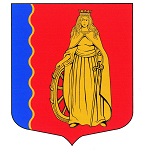 МУНИЦИПАЛЬНОЕ ОБРАЗОВАНИЕ«МУРИНСКОЕ ГОРОДСКОЕ ПОСЕЛЕНИЕ»ВСЕВОЛОЖСКОГО МУНИЦИПАЛЬНОГО РАЙОНАЛЕНИНГРАДСКОЙ ОБЛАСТИАДМИНИСТРАЦИЯПОСТАНОВЛЕНИЕ 18.08.2022                                                                                              № 237   г. МуриноВ соответствии с распоряжением администрации муниципального образования «Муринское городское поселение» Всеволожского муниципального района Ленинградской области от 01 августа 2022 г. № 09 ЛС, в связи с кадровыми изменениями, администрация муниципального образования «Муринское городское поселение» Всеволожского муниципального района Ленинградской областиПОСТАНОВЛЯЕТ:1. Контроль над исполнением постановлений администрации муниципального образования «Муринское городское поселение» Всеволожского муниципального района Ленинградской области, согласно приложению, к настоящему постановлению, возложить на заместителя главы администрации – начальника отдела экономики, управления муниципальным имуществом, предпринимательства и потребительского рынка Опополя А.В.2. Опубликовать настоящее постановление в газете «Муринская панорама» и на официальном сайте муниципального образования в информационно-телекоммуникационной сети Интернет.3. Настоящее постановление вступает в силу со дня его подписания.4. Контроль над исполнением настоящего постановления возложить на заместителя главы администрации – начальника отдела экономики, управления муниципальным имуществом, предпринимательства и потребительского рынка А.В. Опополя.Врио главы администрации Заместитель главы администрации                                                А.Н. БекетовО внесении изменений в постановления администрации муниципального образования «Муринское городское поселение» Всеволожского муниципального района Ленинградской области